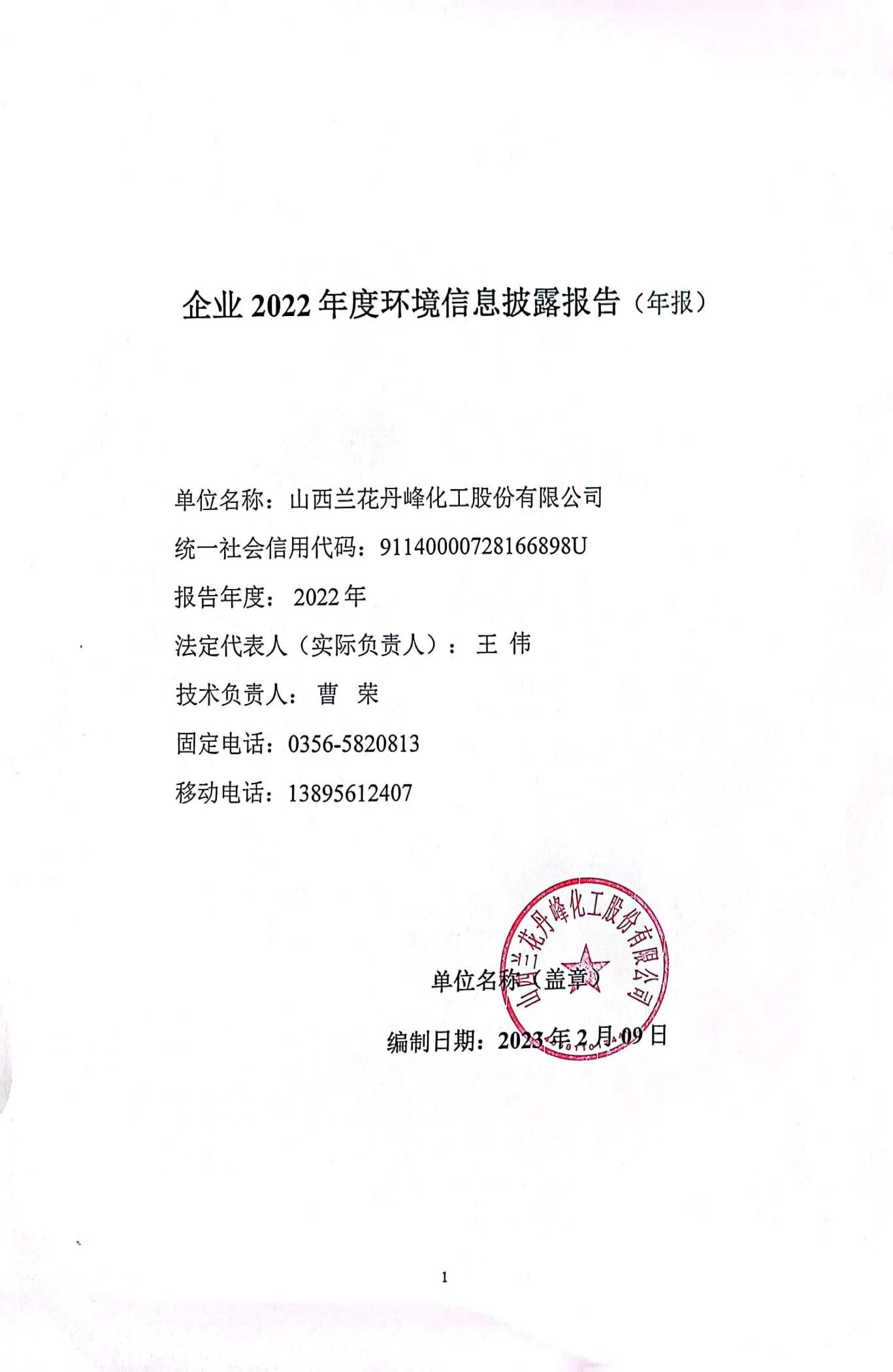 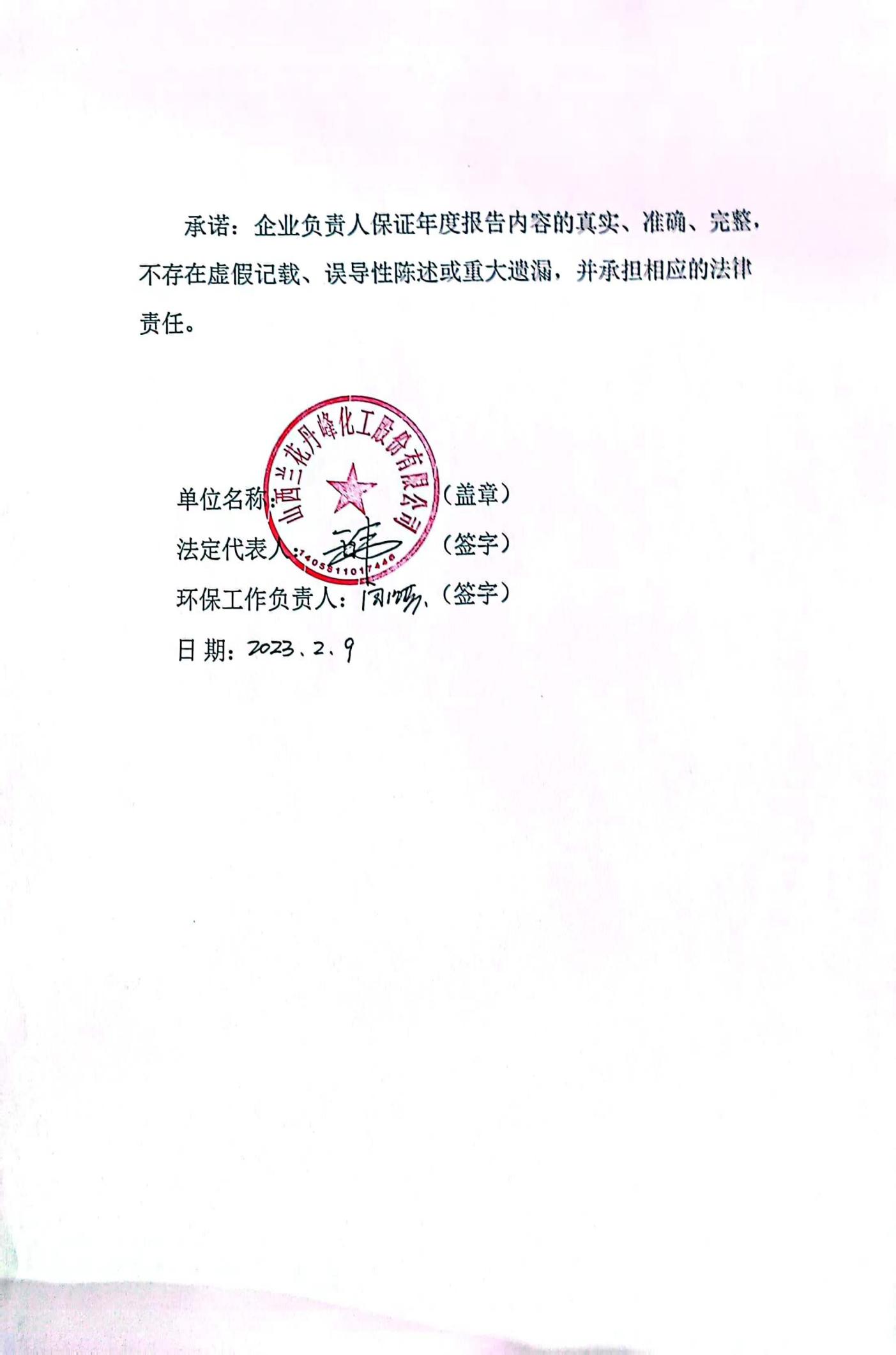 一、关键环境信息提要（一）年度生态环境行政许可变更表1-1年度生态环境行政许可变更情况汇总表（二）年度主要污染物排放和碳排放表1-2年度主要污染物排放和碳排放情况汇总表（三）生态环境行政处罚、司法判决等表1-3生态环境行政处罚、司法判决情况汇总表二、企业基本信息表2-1企业基本信息表三、企业环境管理信息（一）生态环境行政许可信息表3-1企业环境管理信息汇总表（二）环境保护税缴纳信息表3-2 环境保护税缴纳信息表四、污染物产生、治理与排放信息（一）污染防治设施信息1.污染防治设施正常运行信息表表4-1-1污染防治设施信息表2.污染防治设施非正常运行信息表4-1-2污染防治设施非正常运行信息表（二）主要水污染物、大气污染物排放相关信息1.水污染物和有组织大气污染物排放相关信息表4-2-1水污染物和有组织大气污染物排放信息表2.无组织大气污染物排放相关信息表4-2-2无组织排放污染物排放信息表3.自行监测相关信息表4-2-2自行监测相关信息表（三）工业固体废物的产生、贮存、流向和利用处置信息表4-3-1固体废物信息表表4-3-2一般工业固体废物贮存或自行利用处置信息表表4-3-3一般工业固体废物委外利用处置信息表表4-3-4危险废物信息表表4-3-5危险废物贮存或自行利用处置信息表表4-3-6危险废物委外利用处置信息表（四）排放的有毒有害物质信息表4-4排放的有毒有害物质信息表（五）噪声排放信息表4-5噪声排放信息表（六）施工扬尘信息表4-6施工扬尘信息表（七）排污许可管理信息表4-7排污许可管理信息表五、碳排放信息(一)信息披露情况报表 表5碳排放信息表六、强制性清洁生产审核信息(一)信息披露情况报表 表6强制性清洁生产审核信息表变更情况项目名称目前进度审批部门批复文号批复日期无排放口类型排放口编码排放口名称污染物实际排放量（吨）实际排放量（吨）实际排放量（吨）实际排放量（吨）实际排放量（吨）备注排放口类型排放口编码排放口名称污染物1季度2季度3季度4季度年度合计备注废气DA00135T锅炉烟尘0.000.2300.0610.0290.320废气DA00135T锅炉SO20.000.1490.0820.0170.248废气DA00135T锅炉NOX0.005.0601.2870.5286.875废气DA003吹风气回收锅炉烟尘0.000.000.000.000.00废气DA003吹风气回收锅炉SO20.000.000.000.000.00废气DA003吹风气回收锅炉NOX0.000.000.000.000.00废水DW001总排口COD0.0530.6420.3800.2221.297废水DW001总排口NH3-N0.0010.0070.0030.0010.012类别事由部门文号日期罚款无项目内容内容执行情况备注（一）排污单位基本信息单位名称山西兰花丹峰化工股份有限公司（一）排污单位基本信息注册地址山西省高平市马村镇康营村东（一）排污单位基本信息邮政编码048400（一）排污单位基本信息生产经营场所地址山西省高平市马村镇康营村东（一）排污单位基本信息行业类别煤化工（一）排污单位基本信息生产经营场所中心经度112°51′57″（一）排污单位基本信息生产经营场所中心纬度35°44′41″（一）排污单位基本信息统一社会信用代码91140000728166898U（一）排污单位基本信息技术负责人曹荣（一）排污单位基本信息联系电话13835612407（二）企业属性企业性质*国有企业（二）企业属性是否属于重点排污单位是（二）企业属性是否属于实施强制性清洁生产审核的企业是（三）主要产品及生产工艺主要产品甲醇、二甲醚（三）主要产品及生产工艺主要生产工艺名称煤制甲醇、气相脱水制二甲醚许可名称编号审批文件核发机关获取时间有效期限主要许可事项排污许可证91140000728166898U001V——晋城市行政审批服务管理局2020.07.202023.07.19大气、水、噪声、固废及其他税目污染物缴纳额实际缴纳额减免情况备注合计烟尘、SO2、NOX、COD、NH3-N197973.72元106647.78元91325.94元减征或免征情况减免后合计106647.78元设施名称产污环节处理的污染物排放口名称排放口编号第三方运维单位第三方运维单位第三方运维单位设施名称产污环节处理的污染物排放口名称排放口编号名称联系人联系方式35T循环流化床锅炉锅炉烟尘、SO2、NOX锅炉排放口DA001山西绿清蓝环保工程有限公司张琪15296664497吹风气回收锅炉锅炉烟尘、SO2、NOX锅炉排放口DA003山西绿清蓝环保工程有限公司张琪15296664497污水处理站污水处理COD、NH3-N总排口DW001山西绿清蓝环保工程有限公司张琪15296664497设施名称处理的污染物次数日期时长主要原因应对措施静电除尘、布袋除尘烟尘无————————炉内脱硫SO2无————————脱销NOX无————————污水处理站COD、NH3-N无————————排放口类型排放口编号排放口名称污染物实际排放总量排放浓度年均值（大气/小时、水/日均）是否安装在线监测设备在线监测设备名称和型号是否与环境部门联网废气DA00135T循环流化床锅炉烟尘、SO2、NOX烟尘：0.320吨SO2：0.248吨NOX：6.875吨烟尘：3.79㎎/m³；SO2：2.94㎎/m³；NOX：81.43㎎/m³是SCEM-5型（一套）是废气DA002吹风气回收锅炉烟尘、SO2、NOX烟尘：0吨SO2：0吨NOX：0吨烟尘：0㎎/m³；SO2：0㎎/m³；NOX：0㎎/m³是TH-890型（1套）是废水DW001污水处理站COD、NH3-NCOD:1.297吨NH3-N：0.012吨COD:10.69㎎/L；NH3-N：0.10㎎/L是TGH-SN氨氮；TOC-4100CNFACOD；WL-1超声波明渠流量计各一套是监测点位名称污染物实际排放总量实际排放浓度1#-4#VOCs0.03378吨1.77㎎/m³1#-4#氨——0.29㎎/m³1#-4#甲醇——0.90㎎/m³1#-4#硫化氢——0.008㎎/m³1#-4#苯并[a]芘——0.0000013㎎/m³全年生产天数排放口名称污染物自行监测天数（次数）达标次数超标次数第三方检测机构第三方检测机构全年生产天数排放口名称污染物自行监测天数（次数）达标次数超标次数名称资质6835T循环流化床锅炉烟尘、SO2、NOX163216320山西怡景环境监测有限公司符合68吹风气回收锅炉烟尘、SO2、NOX000山西怡景环境监测有限公司符合68污水处理站COD、NH3-N876087600山西高创环保检测有限公司符合名称种类成分等级产生量贮存量利用处置方式利用处置量炉渣——0.1225万吨0掺烧/外售0.0282万吨/0.0943万吨粉煤灰——0.1859万吨0全部外售0.1859万吨名称贮存贮存贮存贮存自行利用处置自行利用处置自行利用处置自行利用处置自行利用处置名称场所或设施的类型面积累计贮存量经纬度坐标利用处置方式利用处置场所或设施的类型面积累计利用处置量经纬度坐标临时储渣场全封闭16000㎡0经度112°51′57″；纬度35°44′41″掺烧锅炉0.0282万吨经度112°51′57″；纬度35°44′41名称利用处置方式受托方名称资格技术能力运输累计利用处置量炉渣外售山西陵高能源有限公司符合符合汽车0.0943万吨粉煤灰外售山西陵高能源有限公司符合符合汽车0.1859万吨名称废物代码成分有害成分产生量贮存量利用处置利用处置累计贮存量名称废物代码成分有害成分产生量贮存量方式数量累计贮存量废矿物油HW08碳氢化合物碳氢化合物0吨2.61吨转移2.61吨0吨废铁质油桶HW08碳氢化合物碳氢化合物1.44吨0吨转移1.44吨0吨废油漆桶HW08碳氢化合物碳氢化合物0.65吨0.11吨转移0.54吨0.11吨名称贮存贮存贮存贮存自行利用处置自行利用处置自行利用处置自行利用处置自行利用处置名称场所或设施的类型面积累计贮存量经纬度坐标利用处置方式利用处置场所或设施的类型面积累计利用处置量经纬度坐标危废库库房143㎡0.11吨经度112°51′57″；纬度35°44′41″无————————废油库库房25㎡0吨经度112°51′57″；纬度35°44′41″无————————名称利用处置方式受托方名称资质运输累计利用处置量危险废物转移联单废矿物油转移文水县兴盛新能源有限公司符合汽车2.61吨符合废铁质油桶转移山西祁丰科技有限公司符合汽车1.44吨符合废油漆桶转移山西祁丰科技有限公司符合汽车0.54吨符合排放口编号排放口名称名称形态毒性排放浓度排放总量无————————————点位编号点位名称位置执行标准排放限值实际排放值1#厂界1#《工业企业厂界环境噪声排放标准》（GB12348-2008）昼间60dB(A)55.01#厂界1#《工业企业厂界环境噪声排放标准》（GB12348-2008）夜间50dB(A)46.92#厂界2#《工业企业厂界环境噪声排放标准》（GB12348-2008）昼间60dB(A)54.12#厂界2#《工业企业厂界环境噪声排放标准》（GB12348-2008）夜间50dB(A)45.73#厂界3#《工业企业厂界环境噪声排放标准》（GB12348-2008）昼间60dB(A)56.03#厂界3#《工业企业厂界环境噪声排放标准》（GB12348-2008）夜间50dB(A)46.34#厂界4#《工业企业厂界环境噪声排放标准》（GB12348-2008）昼间60dB(A)57.14#厂界4#《工业企业厂界环境噪声排放标准》（GB12348-2008）夜间50dB(A)47.55#厂界5#《工业企业厂界环境噪声排放标准》（GB12348-2008）昼间60dB(A)56.55#厂界5#《工业企业厂界环境噪声排放标准》（GB12348-2008）夜间50dB(A)47.86#厂界6#《工业企业厂界环境噪声排放标准》（GB12348-2008）昼间60dB(A)58.86#厂界6#《工业企业厂界环境噪声排放标准》（GB12348-2008）夜间50dB(A)48.27#厂界7#《工业企业厂界环境噪声排放标准》（GB12348-2008）昼间60dB(A)57.07#厂界7#《工业企业厂界环境噪声排放标准》（GB12348-2008）夜间50dB(A)49.08#厂界8#《工业企业厂界环境噪声排放标准》（GB12348-2008）昼间60dB(A)56.68#厂界8#《工业企业厂界环境噪声排放标准》（GB12348-2008）夜间50dB(A)48.29#厂界9#《工业企业厂界环境噪声排放标准》（GB12348-2008）昼间60dB(A)54.99#厂界9#《工业企业厂界环境噪声排放标准》（GB12348-2008）夜间50dB(A)46.510#厂界10#《工业企业厂界环境噪声排放标准》（GB12348-2008）昼间60dB(A)56.310#厂界10#《工业企业厂界环境噪声排放标准》（GB12348-2008）夜间50dB(A)45.5点位编号点位名称位置防治措施BXPMT19024厂区出入口西岗马路车辆冲洗执行报告类型应公开次数实际公开次数公开的网址月报1212全国排污许可证管理信息平台季报44全国排污许可证管理信息平台年报11全国排污许可证管理信息平台排放设施核算方法年度碳实际排放量上一年度实际排放量汇总汇总2022年正在核算中2021年480129吨配额清缴情况配额清缴情况实施强制性清洁生产审核的原因实施强制性清洁生产审核的原因实施强制性清洁生产审核的原因审核咨询公司审核咨询公司审核时间审核时间评估情况评估情况验收情况验收情况晋市环发【2020】258号文件要求晋市环发【2020】258号文件要求晋市环发【2020】258号文件要求晋城市汇世通环保工程有限公司晋城市汇世通环保工程有限公司2021.62021.6合格合格完成完成七、生态环境应急信息七、生态环境应急信息七、生态环境应急信息七、生态环境应急信息七、生态环境应急信息七、生态环境应急信息七、生态环境应急信息七、生态环境应急信息七、生态环境应急信息七、生态环境应急信息七、生态环境应急信息七、生态环境应急信息七、生态环境应急信息(一)信息披露情况报表(一)信息披露情况报表(一)信息披露情况报表(一)信息披露情况报表(一)信息披露情况报表(一)信息披露情况报表(一)信息披露情况报表(一)信息披露情况报表(一)信息披露情况报表(一)信息披露情况报表(一)信息披露情况报表(一)信息披露情况报表(一)信息披露情况报表表7-1生态环境应急信息表表7-1生态环境应急信息表表7-1生态环境应急信息表表7-1生态环境应急信息表表7-1生态环境应急信息表表7-1生态环境应急信息表表7-1生态环境应急信息表表7-1生态环境应急信息表表7-1生态环境应急信息表表7-1生态环境应急信息表表7-1生态环境应急信息表表7-1生态环境应急信息表表7-1生态环境应急信息表应急预案应急预案应急预案应急预案应急预案现有生态环境应急资源现有生态环境应急资源突发环境事件突发环境事件突发环境事件突发环境事件突发环境事件突发环境事件名称名称备案机关备案编号备案编号现有生态环境应急资源现有生态环境应急资源发生时间发生时间发生原因发生原因处置情况处置情况突发环境事件应急预案突发环境事件应急预案晋城市生态环境局140500-2022-075H140500-2022-075H满足需求满足需求无无表7-2重污染天气应急响应信息表表7-2重污染天气应急响应信息表表7-2重污染天气应急响应信息表表7-2重污染天气应急响应信息表表7-2重污染天气应急响应信息表响应时段预警等级绩效分级结果预警措施要求措施实际执行情况2022年9月28日13时00分至2022年9月30日10时00分应急强化管控C级35T锅炉、吹风气回收锅炉执行：烟 尘＜10mg/m³	SO2＜50mg/m³；NOX＜100mg/m³；氨＜8mg/m³停止使用国五及以下中、重型载货车辆运输，国六运输车辆减半，不超过45辆（新能源车及危化品车辆除外）严格执行2022年10月11日至今全厂停车C级全厂停车严格执行八、生态环境违法信息八、生态环境违法信息八、生态环境违法信息八、生态环境违法信息八、生态环境违法信息八、生态环境违法信息八、生态环境违法信息(一)信息披露情况报表(一)信息披露情况报表(一)信息披露情况报表(一)信息披露情况报表(一)信息披露情况报表(一)信息披露情况报表(一)信息披露情况报表表8-1生态环境行政处罚信息表表8-1生态环境行政处罚信息表表8-1生态环境行政处罚信息表表8-1生态环境行政处罚信息表表8-1生态环境行政处罚信息表表8-1生态环境行政处罚信息表表8-1生态环境行政处罚信息表行政处罚决定书行政处罚决定书行政处罚决定书行政处罚决定书处罚事由整改事项整改事项下达时间处罚部门文号原文处罚事由整改完成时间整改措施无表8-2生态环境司法判决信息表表8-2生态环境司法判决信息表表8-2生态环境司法判决信息表表8-2生态环境司法判决信息表表8-2生态环境司法判决信息表表8-2生态环境司法判决信息表表8-2生态环境司法判决信息表判决书判决书判决书判决书判决事由整改事项整改事项下达时间判决机关文号原文判决事由整改完成时间整改措施无九、临时报告情况九、临时报告情况九、临时报告情况九、临时报告情况(一)信息披露情况报表(一)信息披露情况报表(一)信息披露情况报表(一)信息披露情况报表表9临时报告信息表表9临时报告信息表表9临时报告信息表表9临时报告信息表报告名称报告时间报告事由主要情况无